GolfFür die Klassen:			      7-9Projektbeschreibung: Lust auf Golf? Dann bist du hier richtig! Wir wollen an drei Tagen das Golfspiel erlernen. Wie treffen wie einen winzigen Ball und befördern ihn in ein kleines Loch? Welche unterschiedlichen Schläge gibt es? Dabei haben wir die einmalige Gelegenheit, dies mit einem Trainer auf echtem Golfgelände zu tun und die Regeln für das Spiel kennen zu lernen.Was brauchst du dazu?Du musst nicht super sportlich sein, aber du brauchst Konzentration und viel Geduld. Da wir draußen spielen, benötigst du ggf. wetterfeste Kleidung. Achtung! Wir treffen uns direkt in Stadum!Wo:				Golfplatz Hof Berg / Stadum								Bitte mitbringen:	Turnschuhe, bequeme 			   	Kleidung, ggf. RegenjackeLeiter/in:			Frau Hilpert           				Max. Teilnehmerzahl: 12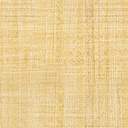 